ONTARIO COLLEGES ATHLETIC ASSOCIATION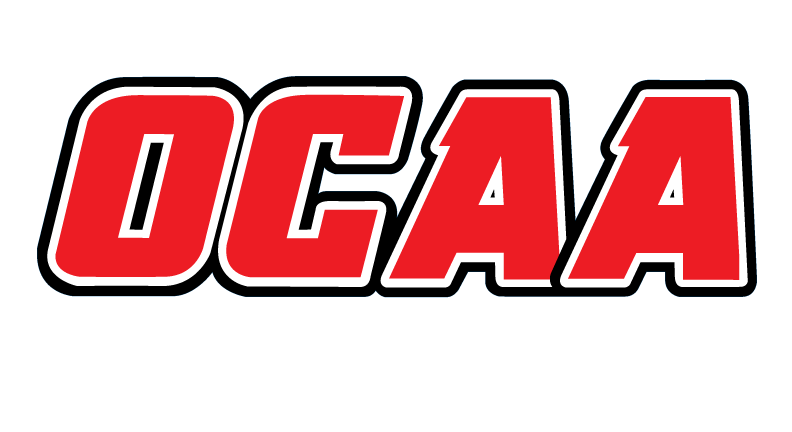 2021-2022 STANDARDIZED TEAM ROSTER The information collected in this form is used and disclosed by the Ontario Colleges Athletic Association (OCAA) in accordance with the terms The Personal Information Protection Policy.  For further information about OCAA collection, use and disclosure of personal information, see our Personal Information Protection Policy at www.ocaa.com.AS OF:Sept. 8, 2021School:School:FanshaweFanshaweTeam:Team:Women’s SoftballWomen’s SoftballWomen’s SoftballWomen’s SoftballFirst NameFirst NameFirst NameLast NameLast Name##POSHeightHometownHometownSecondary SchoolSecondary SchoolYearName Pronunciation Name Pronunciation Name Pronunciation PaigePaigePaigeAskewAskew11OF5’3”LondonLondonHB BealHB Beal2Paige Ask-youPaige Ask-youPaige Ask-youKamrynKamrynKamrynLamondLamond22OF5’3”TavistockTavistockWaterloo OxfordWaterloo Oxford1Kam-rin La-mondKam-rin La-mondKam-rin La-mondBrittanyBrittanyBrittanyGreenwayGreenway44OF/C5’6”St. ThomasSt. ThomasCentral ElginCentral Elgin1Brittany Green-wayBrittany Green-wayBrittany Green-wayKatieKatieKatieBergBerg55OF5’6”StratfordStratfordStratford CentralStratford Central2Katie BergKatie BergKatie BergKennediKennediKennediRothRoth66SS/OF5’10”StratfordStratfordNorth WesternNorth Western3Ken-ne-dee RothKen-ne-dee RothKen-ne-dee RothMarandeeMarandeeMarandeeHunterHunter77SS/C5’7”ChathamChathamChatham-KentChatham-Kent1Ma-ran-dee HunterMa-ran-dee HunterMa-ran-dee HunterJuliaJuliaJuliaSmithSmith88P/1B5’7”LondonLondonBantingBanting1Julia SmithJulia SmithJulia SmithCourtneyCourtneyCourtneyMayerMayer993B5’6”LondonLondonClarke RoadClarke Road1Courtney MayerCourtney MayerCourtney MayerJennaJennaJennaMcleanMclean1010SS/OF5’8”WatfordWatfordNorth LambtonNorth Lambton1Jenna Mc-leanJenna Mc-leanJenna Mc-leanKelseyKelseyKelseyMcLennanMcLennan11112B/OF5’6”BrandonBrandonNeelinNeelin3Kelsey Mc-LennenKelsey Mc-LennenKelsey Mc-LennenMorganMorganMorganLowryLowry1212P/3B5’6”Middlesex-CenterMiddlesex-CenterSaundersSaunders2Morgan Low-reeMorgan Low-reeMorgan Low-reeErinErinErinOkeOke13132B/P5’6”ExeterExeterSHDSHD1Erin OakErin OakErin OakJanaJanaJanaBeimanBeiman14142B5’6”MoorefieldMoorefieldNorwell DistrictNorwell District1Jana Bee-manJana Bee-manJana Bee-manKatelynKatelynKatelynWrightWright1919OF5’5”Little BritainLittle BritainFenelon FallsFenelon Falls1Katelyn RightKatelyn RightKatelyn RightKaylnKaylnKaylnHopkinsHopkins22223B/C5’10”BothwellBothwellRoyal ValleyRoyal Valley2Kay-lyn HopkinsKay-lyn HopkinsKay-lyn HopkinsSaraSaraSaraReadingReading23233B/OF5’6”ListowelListowelNorwellNorwell1Sara ReadingSara ReadingSara ReadingCoaching Staff:PositionNameName PronunciationYearHead CoachCatherine ArthurCatherine R-thur8Lead AssistantJohn HenryJohn Henry8AssistantJessica JonesJessica Jones6AssistantLindsey MartinLindsey Martin6AssistantChris AskewChris Ask-you4Trainer/ManagerMaggie WildmanMaggie Wildman1TherapistLesley KukolyLess-lee Kuh-cole-lee1